 OFFICE 759-2122  *** After Business Hours WATER & BUILDING EMERGENCIES ONLY:  (716) 289-6651     Fire & Medical Emergencies: 9-1-1SundayMondayTuesdayWednesdayThursdayFridaySaturdayLocations:FFL- First Floor LoungeMP – Multi PurposeMH –MontabaurPlease sign up for all events in the MultiPurpose Room.  Transportation will be provided to Montabaur Heights events.1    11:00 Communion Service  3:00 Blood Pressure Checks3:30 Exercise Class      BINGO – 7:0023 Daisy @ 10:001:00  Exercise Class45 (Last day to sign up for Coffee Hour & Dinner Party)61:00 Quilts & the Underground RailroadMontabaur1:00  Exercise Class78    11:00 Communion Service  1:00 Bday & New Resident Celebration Coffee Hour – 3:00 Blood Pressure Checks3:30 Exercise ClassBINGO – 7:009Guild Meeting-Noon10    10:00  Casino Bus1:00  Exercise Class11BINGO – 7:0012 13 1:00  Exercise Class2:00 Word Build2:30 “Birds – their behaviors & habitats Montabaur 14   10 am Dr. Vasiliadis Foot Doctor –(Don’t forget to  Sign up in Multipurpose room)15    11:00 Communion Service  1-4 AARP DRIVING Class (see sign up sheet for reservation instructions)3:00 Blood Pressure Checks3:30 Exercise ClassBINGO – 7:0016   5:30 Dinner Party6:15 Kirk McWhorter entertains17   11:00 Dementia Conversations @ Montabaur1:00  Exercise Class18 19 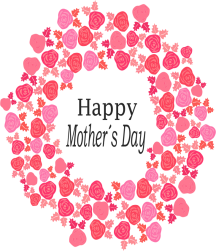 201:00  Exercise Class1:00 Rick Falkowski presents “Historical & Influential People from Buffalo NY”Montabaur21    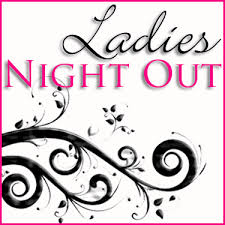 6:45 FREE Mary Kay Pampering.  Hosted by resident Diane Buscaglia 22    11:00 Communion Service  1-4 AARP DRIVING Class(see sign up sheet for reservation instructions)3:00 Blood Pressure Checks3:30 Exercise ClassBINGO – 7:00236:30 pm  Sacred Heart ChapelBereavement Service for all who have died  this past year.  All invited2410:00 Casino Bus 1:00  Exercise Class25BINGO – 7:002627 1:00  Exercise Class   2:00 Word Build28  12:30   Meditations to Quiet the Mind  - Tea & Cookies will be served  29     11:00 Communion Service  3:00 Blood Pressure Checks3:30 Exercise ClassBINGO – 7:00 306:00  Prayer Meeting  3110:00 Casino Bus to Batavia1:00  Exercise Class